Publicado en Madrid el 22/12/2020 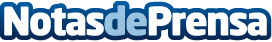 FIAVE presenta un manifiesto con las medidas urgentes que necesita el sector audiovisual y eventos ​La Federación de la Industria Audiovisual y Eventos (FIAVE), que agrupa organizaciones empresariales y profesionales del sector de la industria del espectáculo a nivel estatal y autonómico, solicita al gobierno la adopción de medidas urgentes que permitan la supervivencia del sectorDatos de contacto:EDEON MARKETING SLComunicación · Diseño · Marketing931929647Nota de prensa publicada en: https://www.notasdeprensa.es/fiave-presenta-un-manifiesto-con-las-medidas Categorias: Nacional Derecho Cine Artes Visuales Artes Escénicas Música Televisión y Radio Otras Industrias http://www.notasdeprensa.es